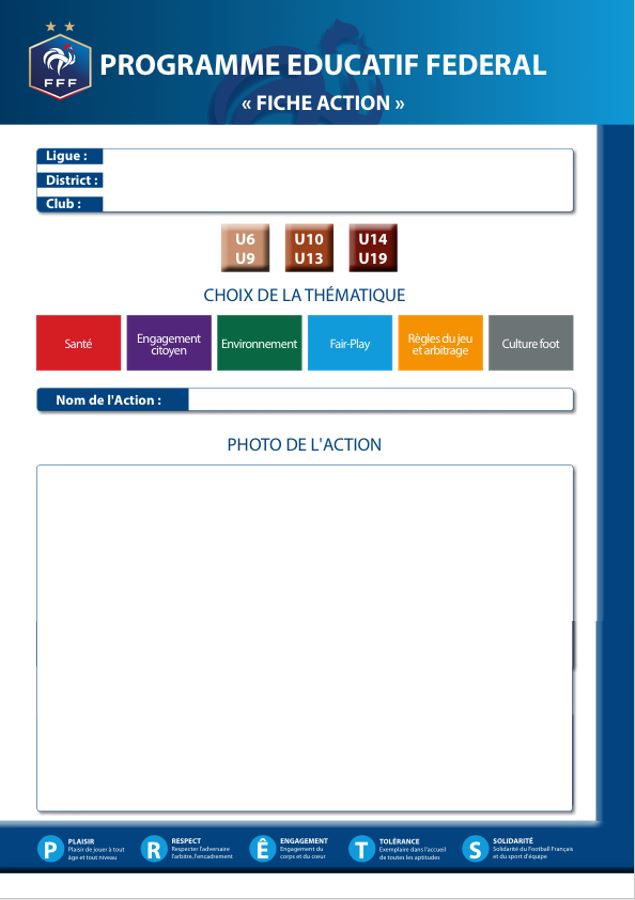 	LE CHAMPION DE LA PROPRIOCEPTION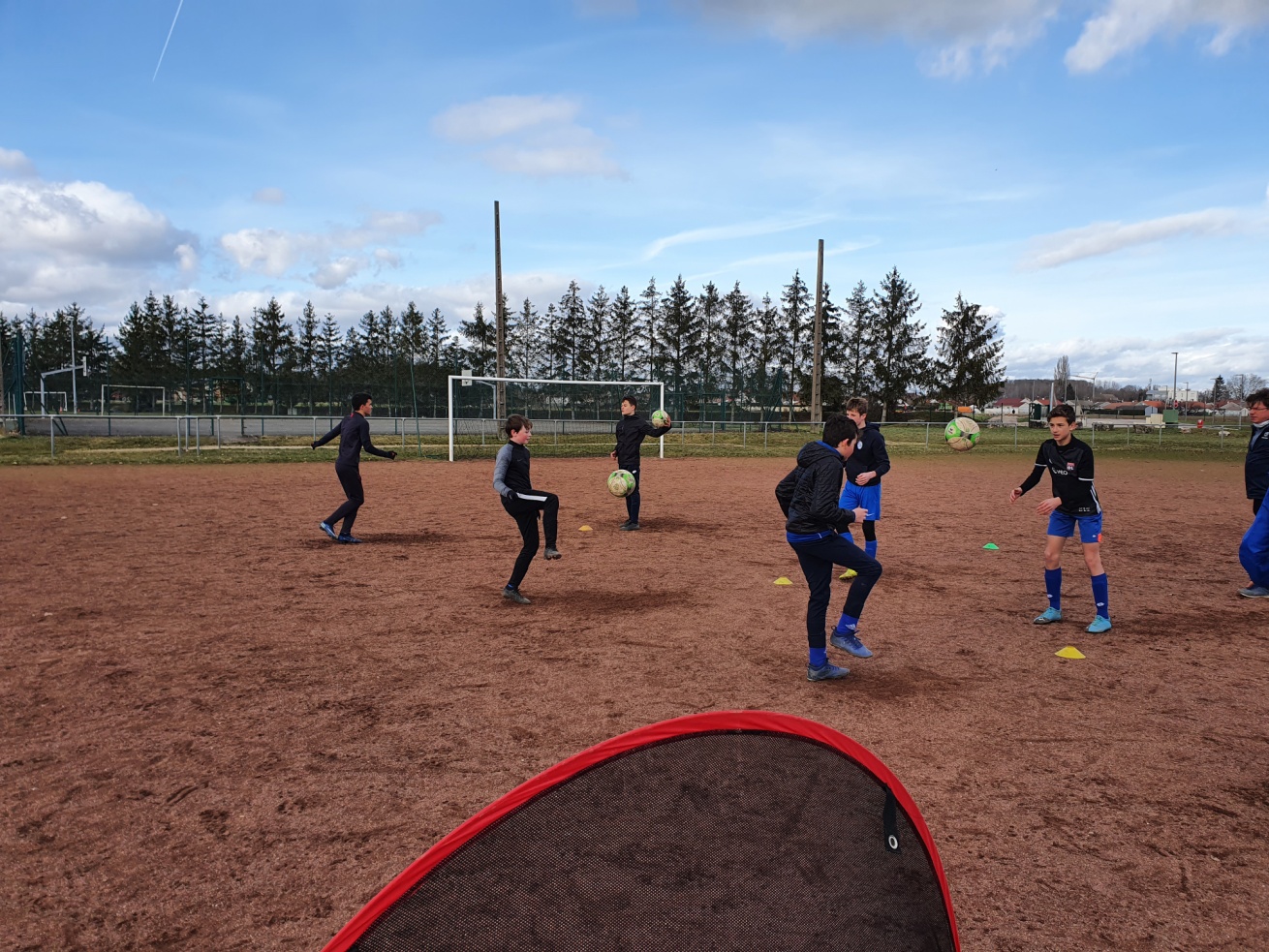 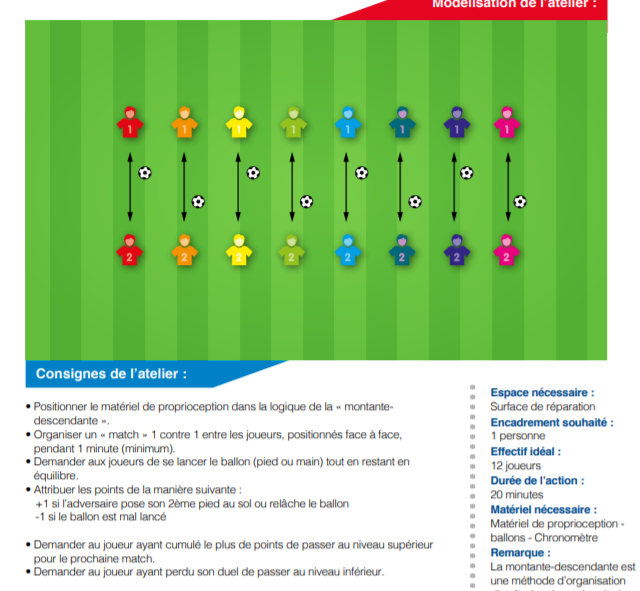 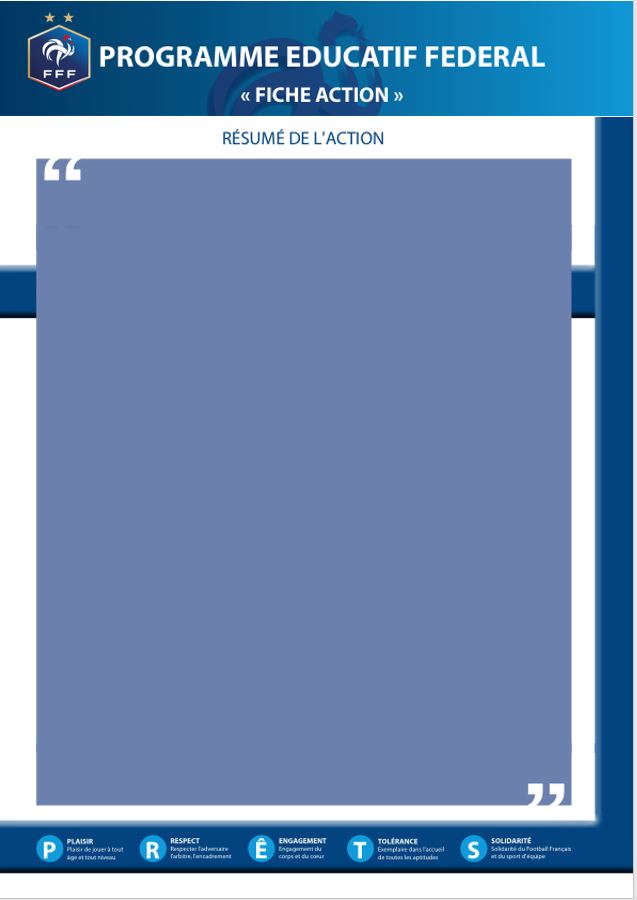 